Math 1350 – Foundations of Mathematics IMathematical Reasoning for Elementary School Teacher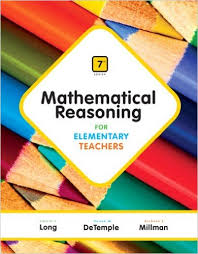 Calvin T. Long, Duane W. De Temple, Richard S. MillmanAddison Wesley; 6th editionISBN-13 (Looseleaf and Code): 978-0321914743ISBN (Code Only) 9780321199911Catalog Description:

3 Credits (3 hrs. lec.) This course is intended to build or reinforce a foundation in fundamental mathematics concepts and skills. It includes the conceptual development of the following: sets, functions, numeration systems, number theory, and properties of the various number systems with an emphasis on problem solving and critical thinking. (2701015619) Prerequisite: MATH 1314 or placement by testing; College Level Readiness in Reading AND WritingCourse Learning Outcomes:

The student will:Explain and model the arithmetic operations for whole numbers and integersExplain and model computations with fractions, decimals, ratios, and percentagesDescribe and demonstrate how factors, multiples, and prime numbers are used to solve problemsApply problem solving skills to numerical applicationsRepresent and describe relationships among sets using the appropriate mathematical terminology and notationCompare and contrast structures of numeration systemsBook SectionsChapter 11.1 An Introduction to Problem Solving1.2 Pólya's Problem‐Solving Principles1.3 More Problem‐Solving Strategies1.4 Algebra as Problem‐Solving Strategy1.5 Additional Problem‐Solving Strategies1.6 Reasoning MathematicallyChapter 22.1 Sets and Operations on Sets2.2 Sets, Counting, and the Whole Numbers2.3 Addition and Subtraction of Whole Numbers2.4 Multiplication and Division of Whole NumbersChapter 33.1 Numeration Systems Past and Present3.2 Non‐decimal Positional Systems3.3 Algorithms for Adding and Subtracting3.4 Algorithms for Multiplication and Division3.5 Mental Arithmetic and EstimationChapter 44.1 Divisibility of Natural Numbers4.2 Tests for Divisibility4.3 Greatest Common Divisors Least Common MultiplesChapter 55.1 Representations of Integers5.2 Addition and Subtraction of Integers5.3 Multiplication and Division of IntegersChapter 66.1 Basic Concepts of Fractions and Rational Numbers6.2 Addition and Subtraction of Fractions6.3 Multiplication and Division of Fractions6.4 The Rational Number SystemChapter 77.1 Decimals and Real Numbers7.2 Computations with Decimals7.3 Proportional Reasoning7.4 PercentChapter 88.1 Algebraic Expressions, Functions, and Equations8.2 Graphing Points, Lines, and Elementary Functions